Comanche County 
Emergency Management

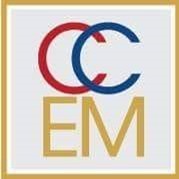 315 SW 5th St, Room 107, Lawton, OK 73501    w (580) 355-0535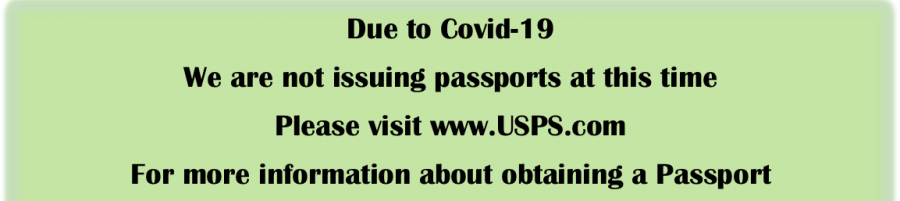 When can I apply for a passport?You may apply for a passport Monday through Friday between 8:00am and 1:00pm. Passport applications WILL NOT be processed or accepted after 1:00pm.What do I need to bring?1 2×2 photo with light color background (studio).Picture ID: driver’s license, state ID card, military ID (note – if driver’s license is out of state, a secondary form of ID is required)Proof of citizenship. You may bring one of the following:Certified copy of birth certificate (contains a raised seal or official watermark), orNaturalization certificate, orConsular report of birth abroad, orCertification of a report of birth abroad, orA full-validated U.S. passport book or card (can be expired). Children under the age of 16 must also provide proof of citizenship with expired passport.Note – You must also provide a photocopy of your proof of citizenship. The photocopy must be:Printed on a white, 8.5″ x 11″ standard paper.Printed with black ink (no color copy).If there is print or numbers on the back page, a separate page (not doubled sided) must be copied and submitted.The Court Clerk’s Office can make a copy with additional fee(s).  All applications must be typed or filled out in black ink only.  Applications must be signed in the presence of a Deputy Clerk.FAQS:1. If I have children under the age of 16, do both parents need to be present?             Yes, however there are exceptions, please ask.2. What if my child or children are 16 years of age?              Regardless of age, all applicants must appear in person.3. What are the fees for applying for a passport?A. Administrative Fee (State): State fees are subject to change. For the most recent fee, please visit the Department of State (Fees). Acceptable forms of payment are: money order, cashier’s check, or personal check made payable to the Department of State.B. Filing Fee (Local): The Court Clerk’s Office charges $35 (starting April 2, 2018) per passport. Acceptable forms of payment are cash, debit card or credit card, money order, and cashier’s check (no personal checks). In addition, a fee of $1.00 for the first page and 50 cents for additional pages if the Court Clerk makes photocopies of your birth certificate.For more information on passports
Processing Times: Visit the  Department of State (Times) .
Passport Application: Visit the Department of State (Application).
More Information: Visit the Department of State (Home Page).